ANDRIANAIVO Andriniaina Fredo 
Tananarive, Madagascar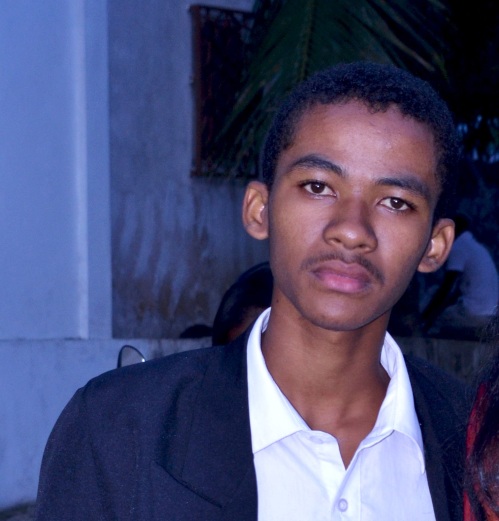 Lot VT 85 XAJ, Andohanimandroseza
Number phone: +261342846310 / +261327138074
andriniainafredo@gmail.com / fredoandrianaivo@yahoo.fr Website: http://fredoandrianaivo.com/ 
Born the 25 January 1997 at ToamasinaWeb Developer and Software
2 years of experience in computer development, web sector and software engineering. Studies and degrees2011 – 2012 :		BAC
2013 – 2015 : 		DTS 
2015 – 2016 :		License 
2016 – 2017 : 		Master I Trainings followedJune 2014 : 		APP Challenge with Orange operator
Mach 2015 : 		Object Oriented Programming (OOP).
December 2016 :		OpenDays – Training in Java DSL Server. Professional experienceJanuary 2014 -> May 2014 		:	Trainee at the company SPAT (Port Company at Autonomous Management of Toamasina). My mission is to create software that manages employee supply requests. 
April 2016 -> June 2016 		:	Development of a website that managed student recordings, schooling, course distribution... for a school EGM (School Music and Guitar) which I have already studied before. September 2016 -> October 2016 : 	I did the integration of a website (WordPress) for a friend (dick training).February 2016 -> June 2017 		: 	Master Thesis Project I, the objective was to realize a system of telephone geolocation (Android). I created a site that served as a server and an Android application that worked as a plotter in the phone to geo-located.June 2017 -> August 2017 		:	Realization of my own personal website.Skills domainsMore concretely I am specialized in the development of website seen that it is my biggest passion in parenthesis, on the other hand I also have some experience in the programming of a software in particular on the management of stock. The languages I have the skills are:For the Web :HTML&CSS (Bootstrap, Foundation…)JavaScript (AJAX, JQuery, NodeJS, …)PHP (POO, MVC, CakePHP) And other Framework like FullCalendar JS ou Cropper…For the software Java (Swing, awt, FX), Java Socket, JSP…VB.NetC#And AndroidAbout the designAdobe Photoshop et Illustrator
I also have a good experience on audiovisual and many other things besides computer development.LanguageMalgache : NataleFrançais : FluentlyAnglais : SchoolEntertainmentAttended cybercafésPlaying basketballPlay pianoPlay soccerReadingHave fun with friends